04.02.21 Состоялось занятие кружка «Мастерилка».На занятии дети выполняли более сложную работу из фаомирана «Розы».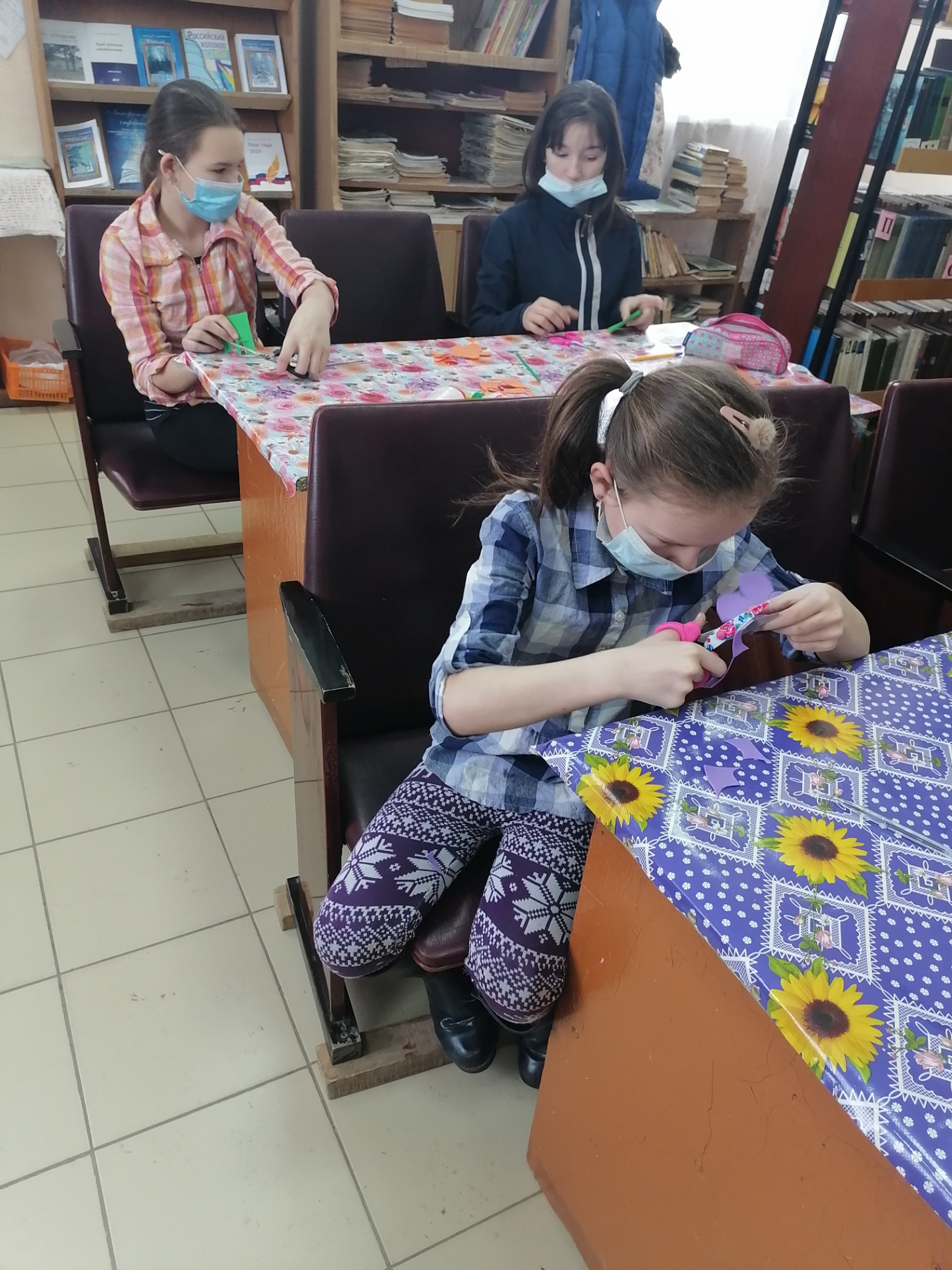 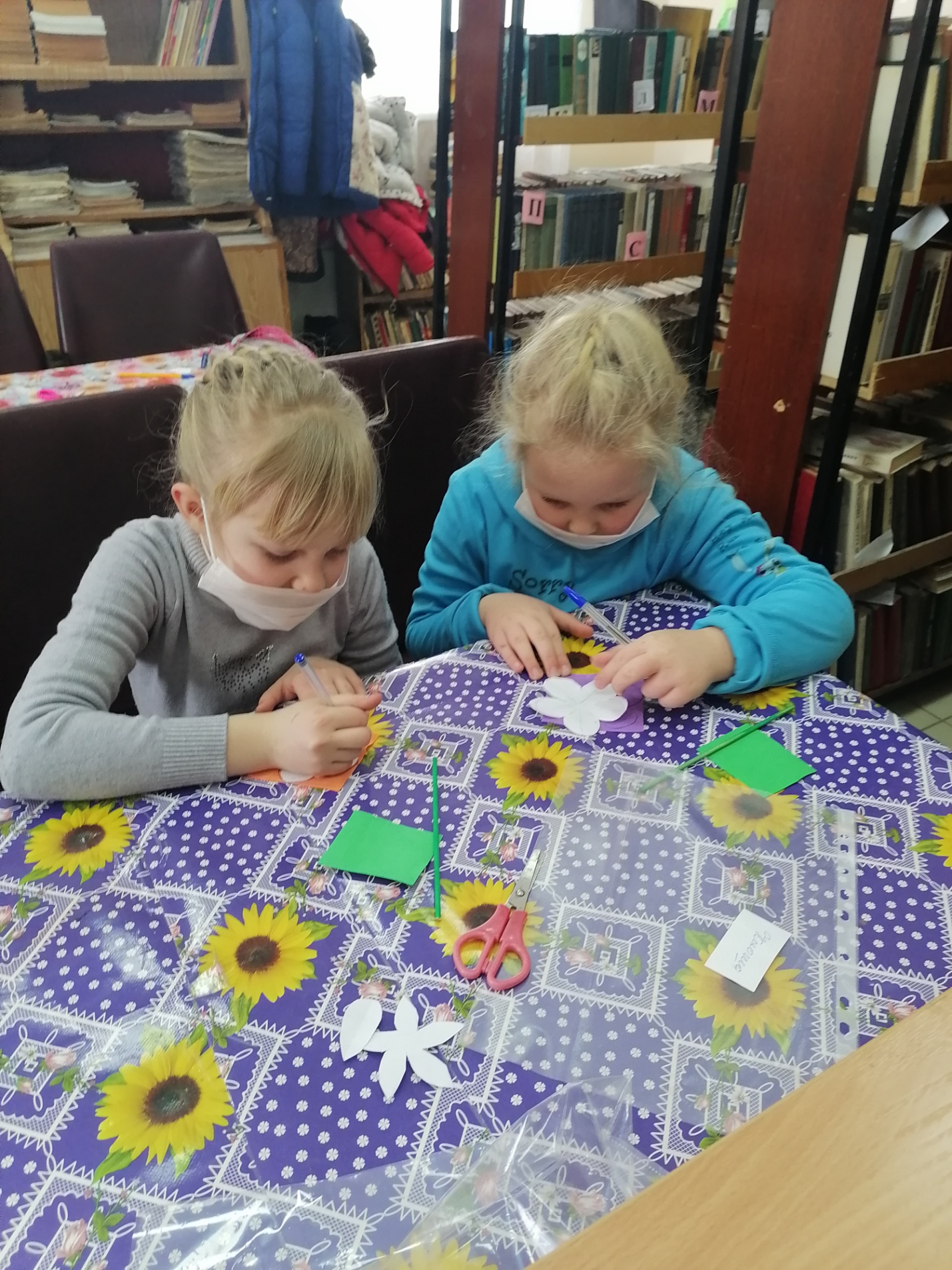 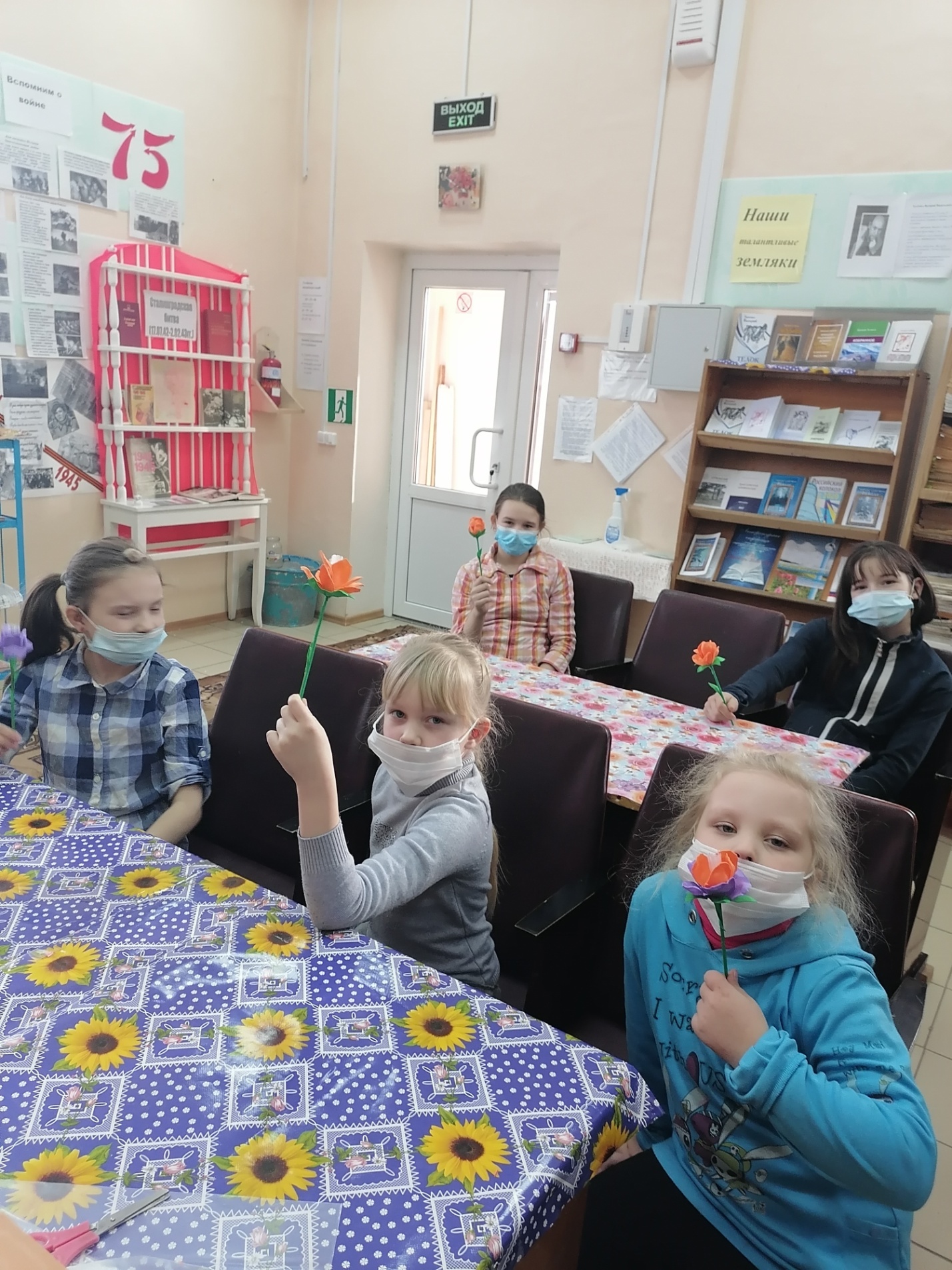 На занятии присутствовало:  5 ч-к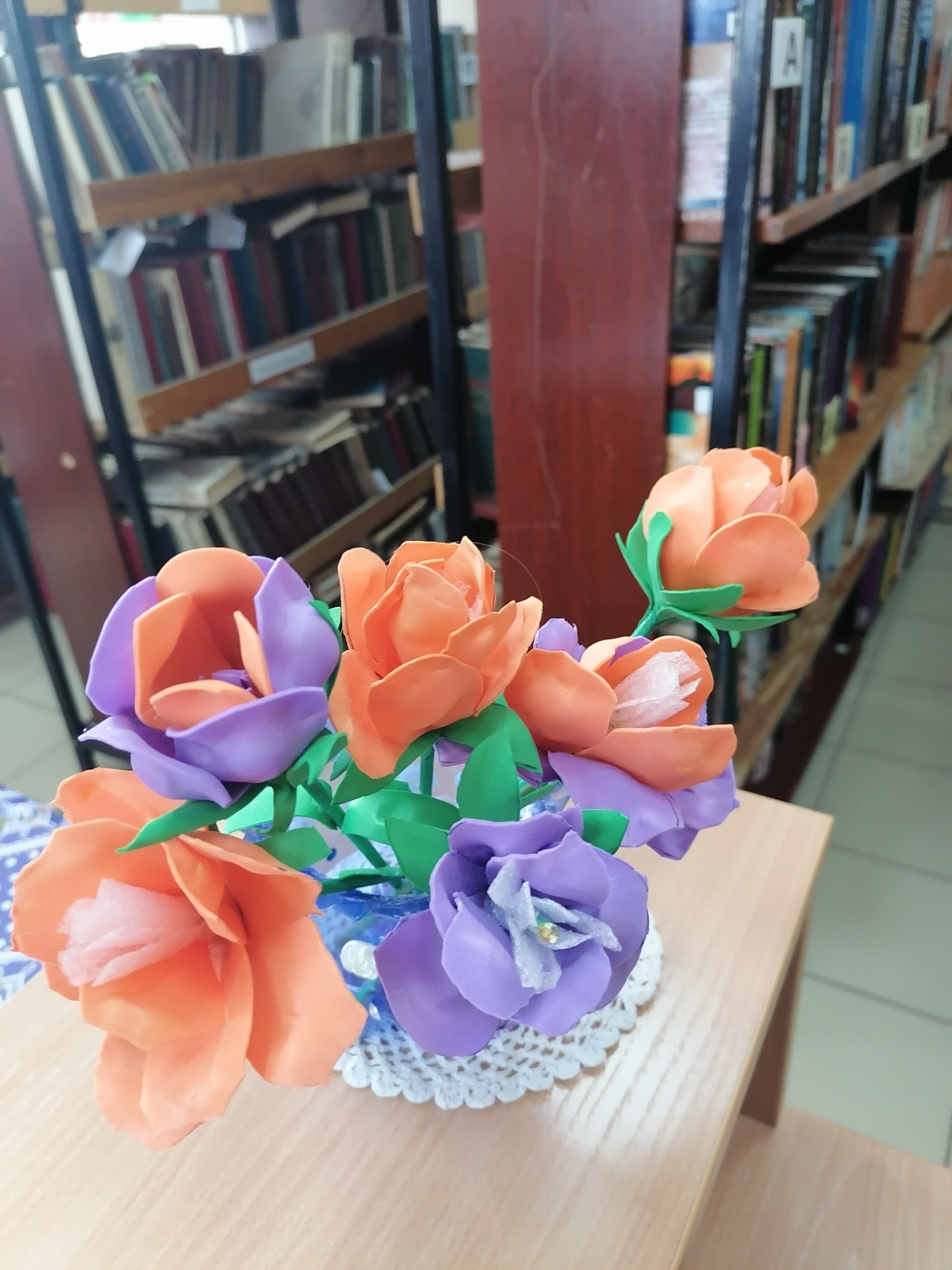 